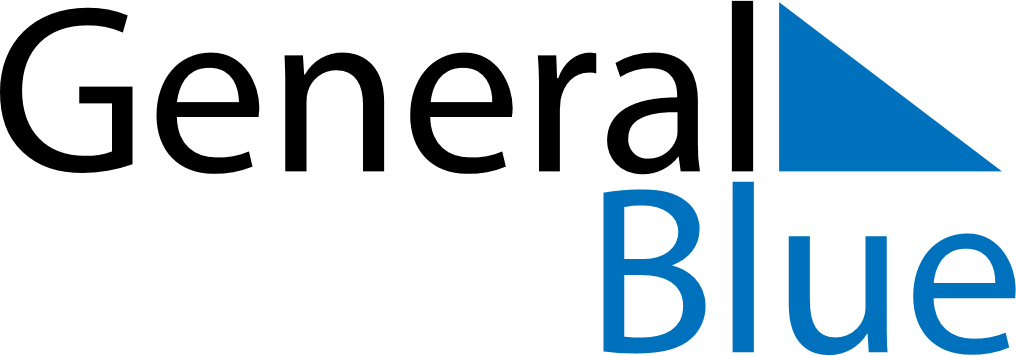 Tanzania 2030 HolidaysTanzania 2030 HolidaysDATENAME OF HOLIDAYJanuary 1, 2030TuesdayNew Year’s DayJanuary 2, 2030WednesdayZanzibar Revolution DayFebruary 4, 2030MondayEnd of Ramadan (Eid al-Fitr)April 7, 2030SundayKarume DayApril 13, 2030SaturdayFeast of the Sacrifice (Eid al-Adha)April 19, 2030FridayGood FridayApril 21, 2030SundayEaster SundayApril 22, 2030MondayEaster MondayApril 26, 2030FridayUnion DayMay 1, 2030WednesdayLabour DayJuly 7, 2030SundaySaba Saba DayJuly 13, 2030SaturdayMaulid DayAugust 8, 2030ThursdayNane Nane DayOctober 14, 2030MondayNyerere DayDecember 9, 2030MondayIndependence DayDecember 25, 2030WednesdayChristmas DayDecember 26, 2030ThursdayChristmas Day